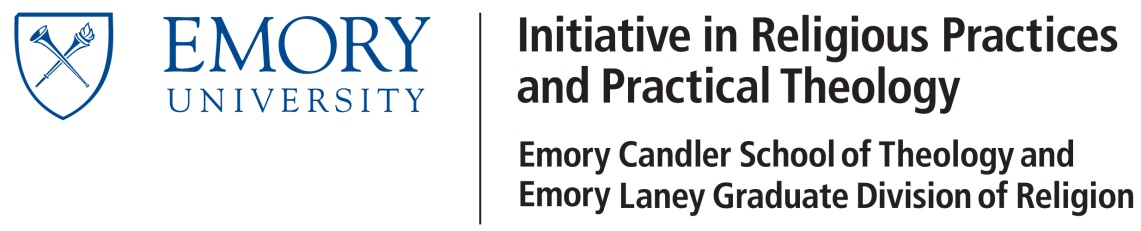 Conference Participation Support ApplicationDate ____________________________Student 			       Email 			       Course of Study 			       What year did you start in the GDR? ______________    	       When did you enter candidacy? ________________ Enter month/year. If you're not in candidacy, enter n/a.Conference        Conference	       Dates and Location	Budget        Amount Requested: _________________Submit this application to L. Edward PhillipsRoom 410, Rita Ann Rollins Building1531 Dickey DriveLphill6@emory.edu